Guided Notes:  Cell TransportGuided Notes:  Cell TransportGuided Notes:  Cell TransportProkaryotic CellsEx:  Prokaryotic CellsEx:  Eukaryotic Cells Ex:  Cell Membrane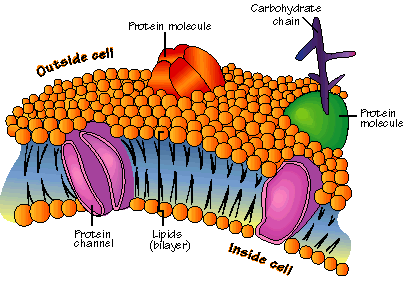 What does it do?Main Parts:  What does it do?Main Parts:  Diffusion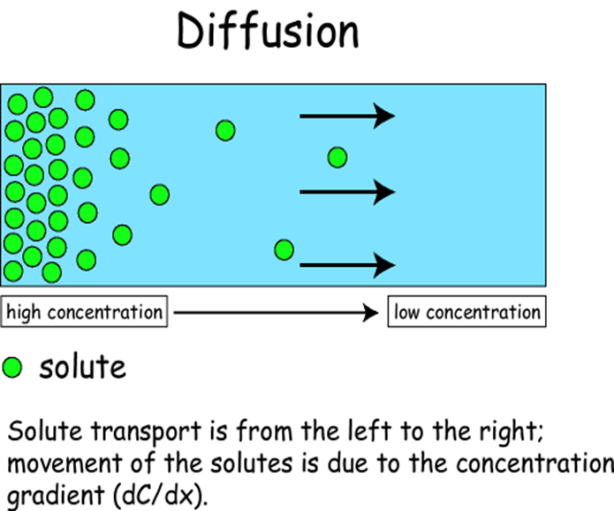 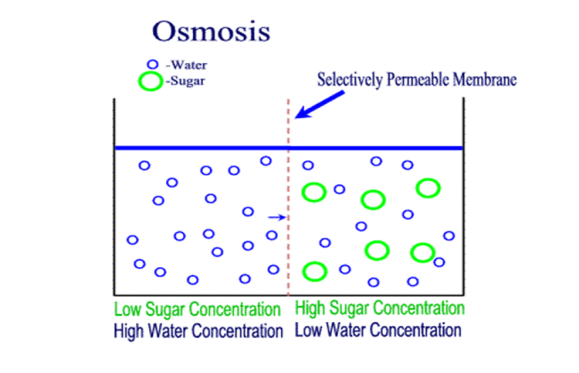 Movement of particles from an area of…Particles spread out until…Movement of particles from an area of…Particles spread out until…OsmosisDiffusion of _______________ across a selectively permeable membrane (i.e. the cell membrane)Diffusion of _______________ across a selectively permeable membrane (i.e. the cell membrane)Isotonic Solution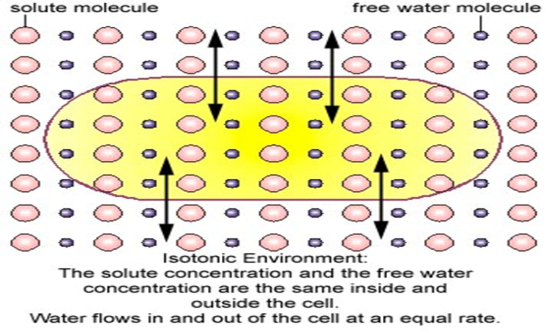 ISO:  Concentration is…ISO:  Concentration is…Hypertonic Solution 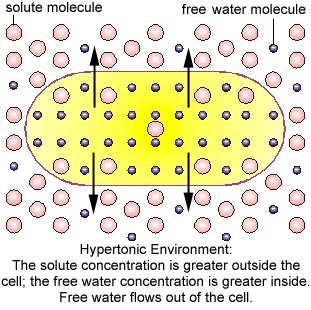 HYPER:Solution has more _______________ (particles) than the other side of the membrane (inside the cell)HYPER:Solution has more _______________ (particles) than the other side of the membrane (inside the cell)Hypotonic Solution 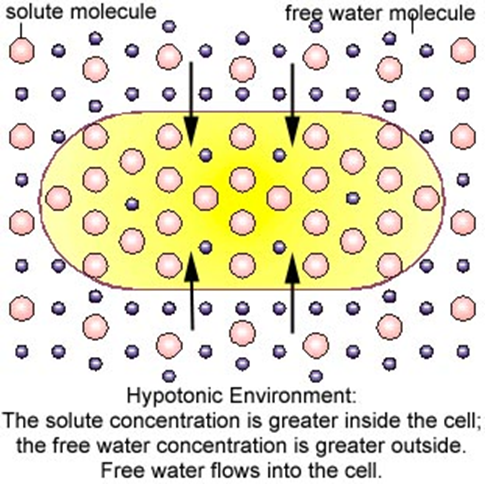 HYPO:Solution has __________ solutes (particles) than the other side of the membrane (inside the cell)HYPO:Solution has __________ solutes (particles) than the other side of the membrane (inside the cell)Passive TransportMovement _______________ the concentration gradientKey Point:  Movement _______________ the concentration gradientKey Point:  Facilitated Diffusion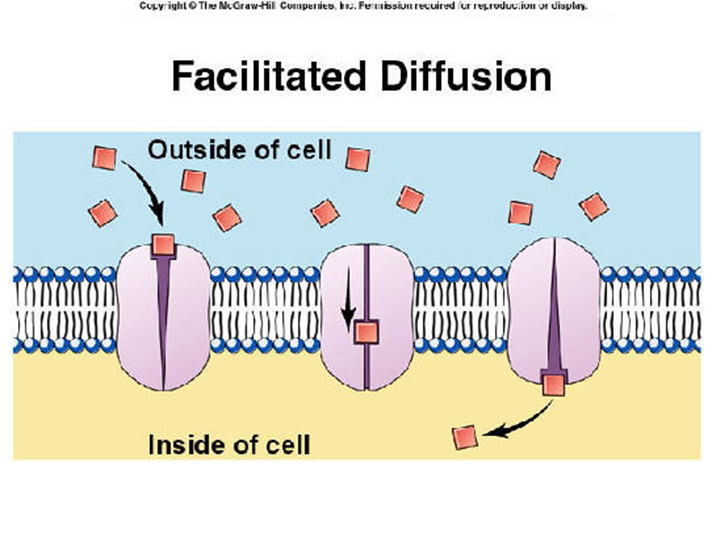 ____________________ within the cell membrane help move molecules across the membraneExample:  ____________________ within the cell membrane help move molecules across the membraneExample:  Active Transport 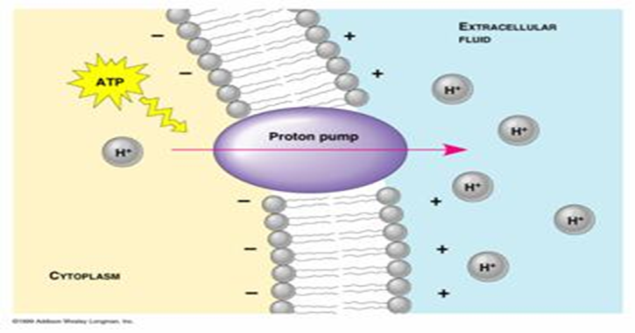 Movement of molecules _______________ the concentration _______________Key Point:  Movement of molecules _______________ the concentration _______________Key Point:  Endocytosis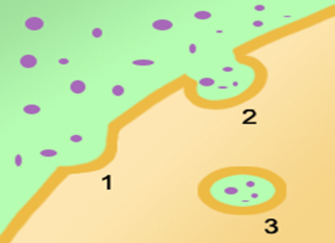 Taking materials _________________________ by infoldings of the cell membraneTaking materials _________________________ by infoldings of the cell membranePhagocytosis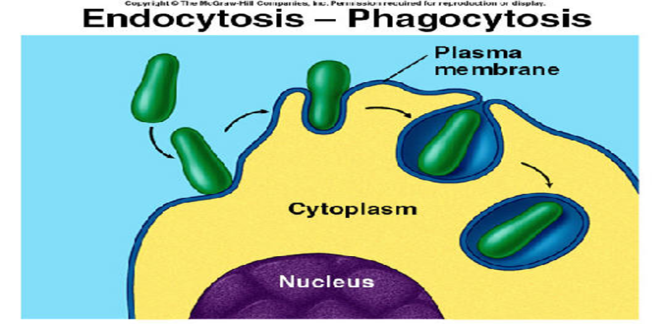 _______________ by surrounding a particle and packaging it into a food vacuoleKey Point:  _______________ by surrounding a particle and packaging it into a food vacuoleKey Point:  Pinocytosis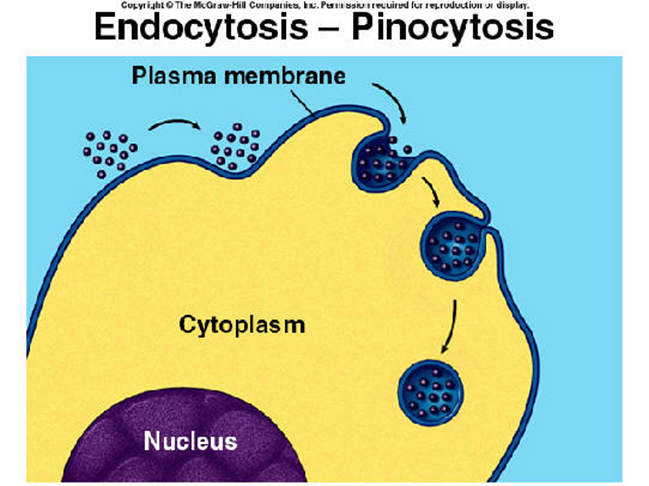 Tiny pockets form along the cell membrane,…Key Point:  Tiny pockets form along the cell membrane,…Key Point:  Exocytosis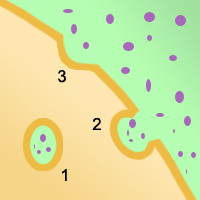 Vacuole fuses with the cell membrane,…Key Point:  Vacuole fuses with the cell membrane,…Key Point:  